Übungen zur Bedienung in WordSchalte bitte die Steuerzeichen in der Symbolleiste ein: 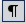 Aufgabe :Ändere in folgenden 2 schwarzen Zeilen die Schriftgrößen: Den Text mit gedrückter linker Maustaste markieren, dann in der Registerkarte Start suchen .Auf das Pfeilchen neben dem Schriftgrad klicken und Größe auswählen. Du kannst auch den Text markieren und dann rechte Maustaste klicken, ein Fenster geht auf, in dem du Schriftart anklickst. Danach kommt das Fenster in dem du die Schriftart und die Schriftgröße auswählen kannst.Schreib mich in Größe 8.Schreib mich in Größe 16.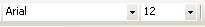 Aufgabe :Lösche diesen roten Text: Zuerst den Text mit der gedrückten linken Maustaste markieren, dann die Entf-Taste drücken. Mache diesen Befehl rückgängig mit dem blauen Pfeil nach links in der Symbolleiste.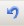 Aufgabe :Ändere in den 2 schwarzen Zeilen die Schriftarten:Zuerst den Text mit der gedrückten linken Maustaste markieren, dann in der Registerkarte Start auf das Pfeilchen bei Schriftart drücken und Schriftart mit der linken Maustaste auswählen. Du kannst auch den Text markieren und dann rechte Maustaste klicken, ein Fenster geht auf, in dem du Schriftart anklickst. Danach kommt das Fenster in dem du die Schriftart und die Schriftgröße auswählen kannst..Schreib mich in „Times New Roman“Schreib mich in „Bookman Old Style“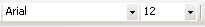 Aufgabe :Platziere den Text richtig.Zuerst den Text mit der gedrückten linken Maustaste markieren, dann in der Registerkarte Start das Symbol für „Linksbündig“, „Zentriert“, oder „Rechtsbündig“ auswählen.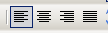 Dieser Text soll genau in der Mitte (zentriert) stehen.Dieser Text soll rechtsbündig stehen.Dieser Text soll linksbündig stehen.Aufgabe :Hier ist ein Wort Wort zuviel, bitte mit der Rücktaste löschen.Schau in dem Tastatur-Blatt nach, welches die Rücktaste ist. Klicke hinter den letzten Buchstaben des Wortes, das zuviel ist und betätige die Rücktaste mehrmals. Diese Taste löscht das Zeichen links vom Cursor.Hier ist ein Wort zuviel zuviel, bitte mit der Entfernen-Taste löschen.Schau in dem Tastatur-Blatt nach, welches die Entfernen-Taste ist. Klicke vor den ersten Buchstaben des Wortes, das zuviel ist und betätige die Entfernen-Taste mehrmals. Diese Taste löscht das Zeichen rechts vom Cursor.Aufgabe :Dieser Text soll unterstrichen sein. Dieser Text soll fett sein. Dieser Text soll kursiv sein. Dieser Text soll fett und kursiv sein.Markiere den Text mit der gedrückten linken Maustaste. Klicke in der Registerkarte Start auf das gewünschte Symbol. 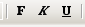  Fett, Kursiv, UnterstrichenKlicke mit der linken Maustaste ans Ende dieses Textes und betätige 2x die „Return-Taste“. Schreibe dort deinen Namen.Datei jetzt speichern.Klicke auf der Befehlsleiste auf „Datei“ und wähle „Speichern“ aus.Hier dein Name hinschreiben:Name: 